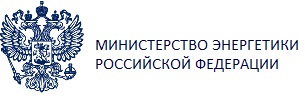 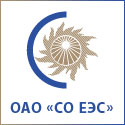 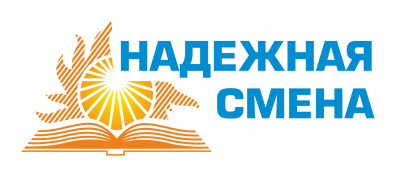 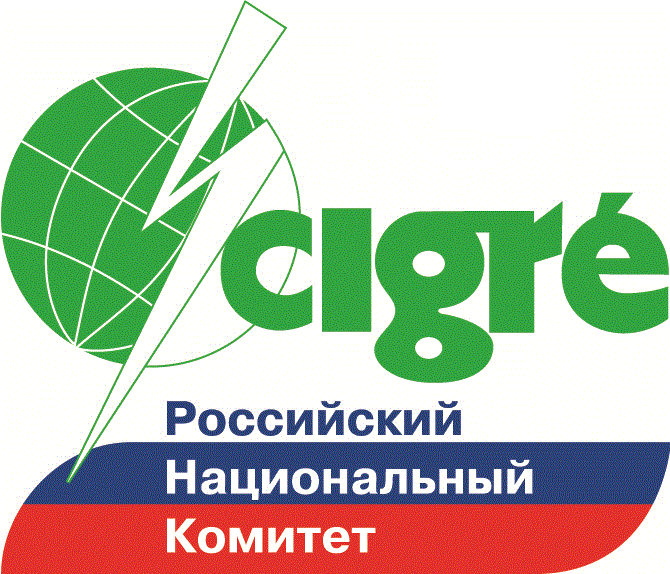 Извещение о проведении конкурса переводчиков научно-технической литературы Молодежной секции РНК СИГРЭОрганизатор Конкурса – Некоммерческое партнерство «Российский Национальный Комитет Международного совета по большим электрическим системам высокого напряжения», далее – РНК СИГРЭ, местонахождение: 109074, г. Москва, Китайгородский проезд, д. 7, стр. 3, www.cigre.ru) настоящим приглашает студентов Казанского государственного энергетического университета к участию в конкурсе переводчиков научно-технической литературы по электроэнергетической и электротехнической тематикам (далее – Конкурс).Коллегиальным органом, уполномоченным на совершение всех действий по подготовке и проведению Конкурса, в том числе на принятие всех решений в ходе Конкурса и определение его победителей, является Оргкомитет Молодежной секции РНК СИГРЭ.Конкурс переводчиков научно-технической литературы проводится по следующим номинациям:Участниками Конкурса могут быть студенты, обучающиеся на дневных отделениях по программе подготовки бакалавров/специалистов (инженеров)/магистров (аспирантов) по электроэнергетическим и электротехническим профилям/специальностям/направлениям в ФГБОУ ВПО ФГБОУ ВПО «Казанский государственный энергетический университет».Претендовать на победу могут Участники Конкурса, выполнившие самостоятельный перевод, оформившие его в соответствии с требованиями, установленными Положением о Конкурсе, и показавшие наилучшие результаты:– по владению знаниями и навыками научно-технического перевода;– по переводу профессиональной терминологии и обозначений;– по навыкам стилистического оформления перевода;– по навыкам подготовки к выступлениям и презентаций на иностранном языке.Итоги конкурса подводятся по номинациям. Участники Конкурса, занявшие призовые места, награждаются дипломами и денежными премиями. Кроме того, переводы Победителей Конкурса могут быть опубликованы на официальном сайте РНК СИГРЭ.Сведения о Конкурсе и его итогах размещаются в разделе «Молодежная секция» на официальном сайте РНК СИГРЭ www.cigre.ru.Для участия в Конкурсе необходимо подать заявку по форме, установленной Положением о Конкурсе, Координатору Молодежной секции РНК СИГРЭ в ВУЗе в течение срока, установленного для приема заявок на участие в Конкурсе. Контактные данные Координатора Молодежной секции РНК СИГРЭ в КГЭУВагапова Георгия Валерияновича: доцента кафедры ЭХП, ауд. Д-727, тел. +79172735490, e-mail: vagapov@list.ru.Конкурс проводится в следующие сроки:По всем вопросам, связанным с подготовкой и проведением Конкурса, обращаться к Координатору Молодежной секции РНК СИГРЭ в КГЭУ Вагапову Георгию Валерияновичу: доценту кафедры ЭХП, ауд. Д-727, тел. +79172735490, e-mail: vagapov@list.ru.Остальные и более подробные условия Конкурса, порядок его проведения, сведения о Молодежной секции РНК СИГРЭ, иные сведения, связанные с Конкурсом, изложены в Положении о Конкурсе, являющемся неотъемлемым приложением к настоящему Извещению. С Положением о Конкурсе, бланком Заявления на участие в конкурсе можно ознакомиться на сайтах www.cigre.ru,www.kgeu.ru.№Наименование номинации1Научно-технический перевод с английского языка№ЭтапСрок проведенияСрок проведения№ЭтапНачалоОкончание1Прием заявок на участие в Конкурсе, выбор и получение Участниками Конкурса научно-технических материалов для перевода у Координаторов Молодежной секции РНК СИГРЭс 9:00 мск«__1_»_02__ 2016 г.по 18:00 мск«_18_»_02__ 2016 г.2Рассмотрение заявок Оргкомитетомс 9:00 мск«_18__»_02__ 2016 г. по 18:00 мск«_18__»__02_ 2016 г.3Публикация решения о допуске к участию в Конкурсе«_18__»_02_ 2016 г.«_18__»_02__ 2016 г.4Заочный тур проведения Конкурса4.1.Подготовка и оформление переводов Участниками Конкурсас 9:00 мск«__19_»_02__ 2016 г.«_27__»_02__ 2016 г.4.2.Прием готовых переводов Координаторами Молодежной секции РНК СИГРЭ в ВУЗахс 9:00 мск«__27_»_02__ 2016 г.по 18:00 мск«_27__»_02_ 2016 г.4.3.Проверка готовых переводов Преподавателями иностранных языков в ВУЗах и внесение результатов в Протокол оценки работ участников конкурса«_28_»_02__ 2016 г.«_12__»_03_ 2016 г.5Очный тур проведения Конкурса5.1.Часть первая5.1.1.Выступление с презентацией переводов Участниками Конкурса перед Преподавателями иностранного языка в соответствующем ВУЗе.с 9:00 мск«_15__»_03__ 2016 г.по 13:00 мск«_15__»_03__ 2016 г.5.1.2.Оценка презентаций Преподавателями иностранных языков в ВУЗе и внесение результатов в Протокол оценки работ участников конкурса«_15__»_03__ 2016 г.«_15__»_03__ 2016 г.5.1.3.Подведение промежуточных итогов Оргкомитетом и отбор финалистов для участия во второй части очного тура«_15__»_03__ 2016 г.«_15__»_03__ 2016 г.5.2.Часть вторая5.2.1.Организация и проведение Преподавателями иностранного языка в ВУЗе для Участников Конкурса аудиторного перевода единого научно-технического материала за ограниченное количество временис 14:00 мск«_15__»_03__ 2016 г.по 15:00 мск«_15__»_03__ 2016 г.5.2.2.Проверка готовых переводов второй части очного тура Преподавателями иностранных языков в ВУЗах и внесение результатов проверки в Протокол оценки финального этапа Конкурса«_16__»_03__ 2016 г.«_18__»_03__ 2016 г.6Проверка правильности заполнения Протоколов оценки финального этапа Конкурса Оргкомитетом и составление Сводных протоколов оценки финального этапа Конкурса в каждом ВУЗе и по каждой номинации«21» 03 2016 г.«21» 03 2016 г.*7На основе Сводных протоколов оценки финального этапа Конкурса определение Оргкомитетом победителей в каждом ВУЗе и по номинациям «21»03 2016 г.«21» 03 2016 г.*9Публикация решения об итогах КонкурсаДо 18:00 мск «21» 03 2016 г.*До 18:00 мск «21» 03 2016 г.*10Награждение победителей*-  срок может быть продлен по решению Оргкомитета на время, необходимое для проведения оценки и сопоставления рефератов, но не более 15 календарных дней-  срок может быть продлен по решению Оргкомитета на время, необходимое для проведения оценки и сопоставления рефератов, но не более 15 календарных дней-  срок может быть продлен по решению Оргкомитета на время, необходимое для проведения оценки и сопоставления рефератов, но не более 15 календарных дней